Publicado en Madrid el 11/01/2022 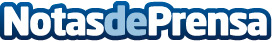 GUS se convierte en proveedor oficial de soluciones de negocio para WhatsAppEs la segunda empresa española que entra en el selecto club global de Business Solution Providers (BSP) de la aplicación de mensajería de referencia mundialDatos de contacto:GUSNota de prensa publicada en: https://www.notasdeprensa.es/gus-se-convierte-en-proveedor-oficial-de Categorias: Nacional Marketing Emprendedores E-Commerce Dispositivos móviles http://www.notasdeprensa.es